Electricity - Week 1 (w/c 22.02.21)Choose one of the following scientists who are linked to electricity and research information about them.You could even write a biography. 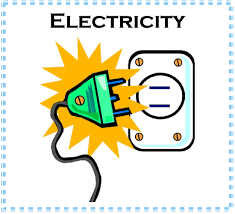 What can you find out?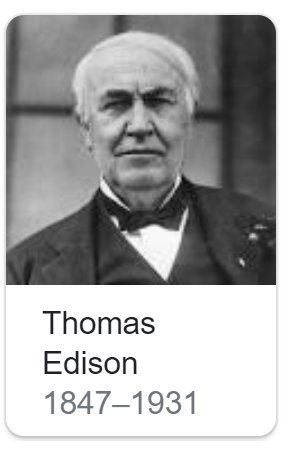 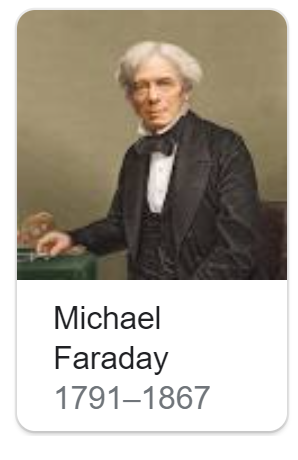 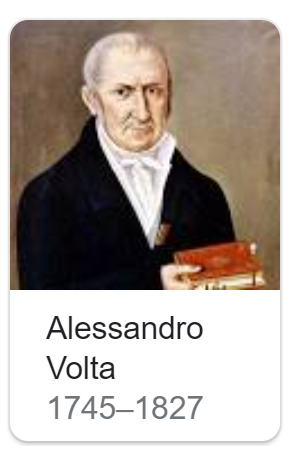 Some Questions to consider: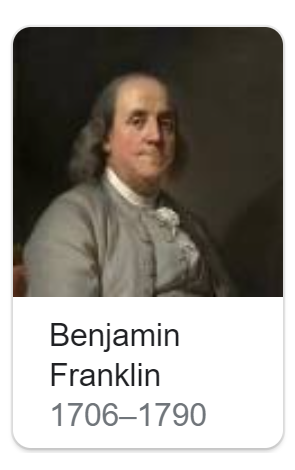 Why are they famous?How are they linked to electricity?When did they live?What amazing facts can you find out. 